Comunicado de ImprensaWorld Beer Awards distingue a mestria cervejeira do Super Bock GroupSelecção 1927 Japanese Rice Lager: a melhor cerveja de arroz do mundo é portuguesaA Selecção 1927 Japanese Rice Lager foi distinguida como a melhor cerveja de arroz do mundo nos World Beer Awards 2021. É uma cerveja portuguesa que recria a essência do Japão, com uma receita que junta algas marinhas kombu, flor de sal de Tavira e arroz, igualmente de produção nacional. Foram os seus sabores e aromas inconfundíveis que despertaram a preferência do júri por esta variedade da gama especial da Super Bock.Destaca-se por ser uma cerveja lager, da cor dos girassóis, luminosa como o sol nascente, com uma espuma branca e pura como as cerejeiras em flor de Hokkaido, e existência cítrica, a lychee e a maresia. Delicadamente refrescante, o estágio pausado em cuba poliu delicadamente o amargo e afinou o seu sabor, equilibrando o doce do arroz com uma acidez generosa. Com um final de boca médio e seco. Deve ser servida entre 3 a 5ºC.A distinção nos World Beer Awards reforça as credenciais únicas e a mestria dos Mestres Cervejeiros do Super Bock Group, que se inspiram em diferentes origens e usam matérias-primas nobres e da melhor proveniência para proporcionar a melhor experiência cervejeira ao consumidor, através de uma oferta diversificada, especialmente para desfrutar à mesa. Recorde-se que a gama especial Super Bock Selecção 1927 é desenvolvida em pequenos lotes na Super Bock - Casa da Cerveja, uma pequena unidade de produção independente.O World Beer Awards é uma referência nos concursos de prova e de avaliação de cervejas, que, anualmente, premeia e promove os estilos mais reconhecidos do mercado. Nesta edição estiveram à prova mais de 3000 cervejas de 52 países.Mais informações em https://www.superbockgroup.com/ e portefólio disponível em www.superbockstore.pt. Lisboa, 10 de setembro de 2021Informações adicionais: RAQUEL PELICA :: ISABEL CARRIÇO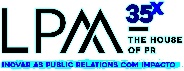 Tel. 218 508 110 :: Tlm. 961 571 726 :: 965 232 496RAQUELPELICA@LPMCOM.PT :: ISABELCARRICO@LPMCOM.PTEd. Lisboa Oriente, Av. Infante D. Henrique, 333 H, esc.49, 1800-282 Lisboa